Chuva de meteoros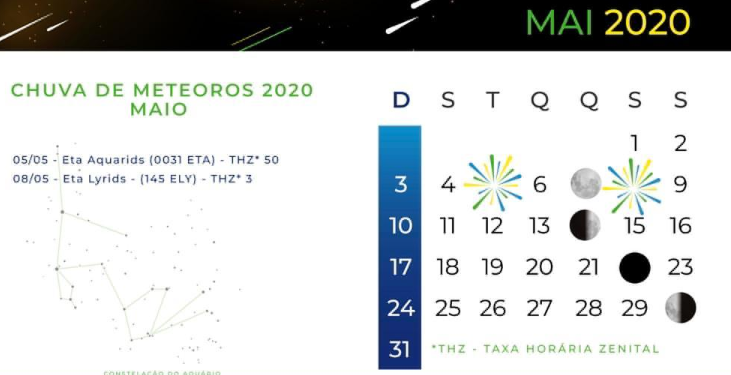 Chuva de meteoros Eta Aquariids 2020 2 de maio de 2020 Exoss Ciência Cidadã A chuva de meteoros η-Aquariids (ETA, chuveiro IAU número 31) é uma chuva de meteoros que ocorre de 19 de abril a 28 de maio de cada ano. Seu radiante está localizado na constelação de Aquário, próximo da estrela da constelação, Eta Aquarii. Seu pico ocorre, em geral, entre os dias 5 e 6 de maio e este ano a previsão de que sua atividade máxima ocorrerá na madrugada do dia 05 de maio. Há menções desta chuva também com o termo Eta Aquaridas, mas o correto é a expressão em latim Eta Aquariids.ORIGEM DA CHUVA DE METEOROS ETA AQUARIIDSEta Aquariids é gerada por um cometa periódico, o Cometa Halley (1P/Halley), que foi descoberto pelo astrônomo e matemático Edmond Halley em 1696. Ele possui um período orbital de cerca de 75,3 anos e seu próximo periélio será no ano de 2061. A outra chuva relacionada ao Halley que ocorre em outubro são as Orionids. Cada meteoroide da chuva Eta Aquariid é um pedaço do cometa Halley. Se você não viu o cometa, poderá ver pedaços dele deixar rastros de fogo no céu. O mais antigo registro da chuva de meteoros Eta Aquariids, remonta ao ano 401 e há também registros nos anos 839, 927, 934 e 1009, de nossa era.Os meteoros dessa chuva  são rápidos e produzem uma alta porcentagem de rastros persistentes mas poucos bólidos, oferecendo uma taxa que varia de 40 a 60 meteoros por hora no momento de seu pico.EXOSS Citizen Science Project, Monitoramento de meteorosQuestão 1Pode-se deduzir do texto que:o evento astronômico ocorrerá somente no dia 5 de maio. o evento astronômico acontece todos os anos. a próxima chuva de meteoros acontecerá em 2061.o cometa Halley poderá ser visto durante a chuva de meteoros.os meteoros são muito rápidos e não poderão ser vistos nesta semana. Transcreva do texto um trecho que justifique sua escolha. Questão 2A finalidade do texto Chuva de meteoros Eta Aquariids 2020 éargumentar.descrever.narrar.Informar.Justifique sua(s) escolha(s). Questão 3O texto Chuva de meteoros Eta Aquariids 2020 concorda com o texto Ficha técnica – meteoros ETA Aquariids 2020 (apresentado na página seguinte) quando apresenta dados históricos sobre o cometa Halley. quando define meteoros e meteoritos.quando explica o que são as fases da Lua.quando apresenta os dados do evento meteorológico.Explique como você pensou.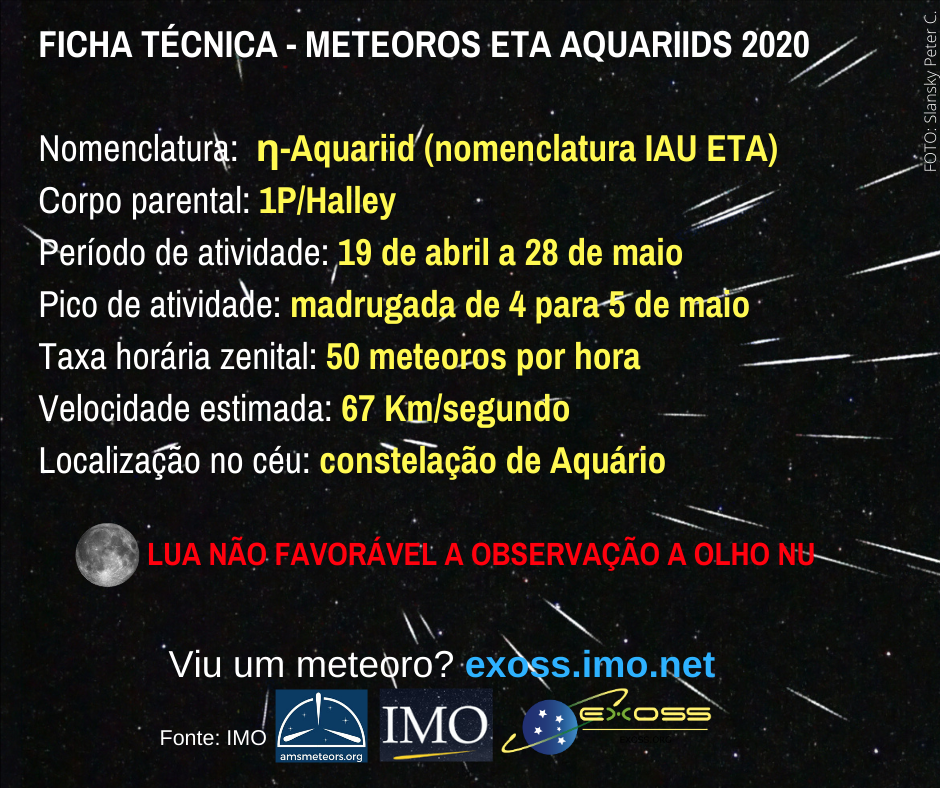 Questão 4Leia as informações do infográfico na página seguinte. Explique se o termo “chuva de meteoros” está devidamente utilizado no título da Cult. 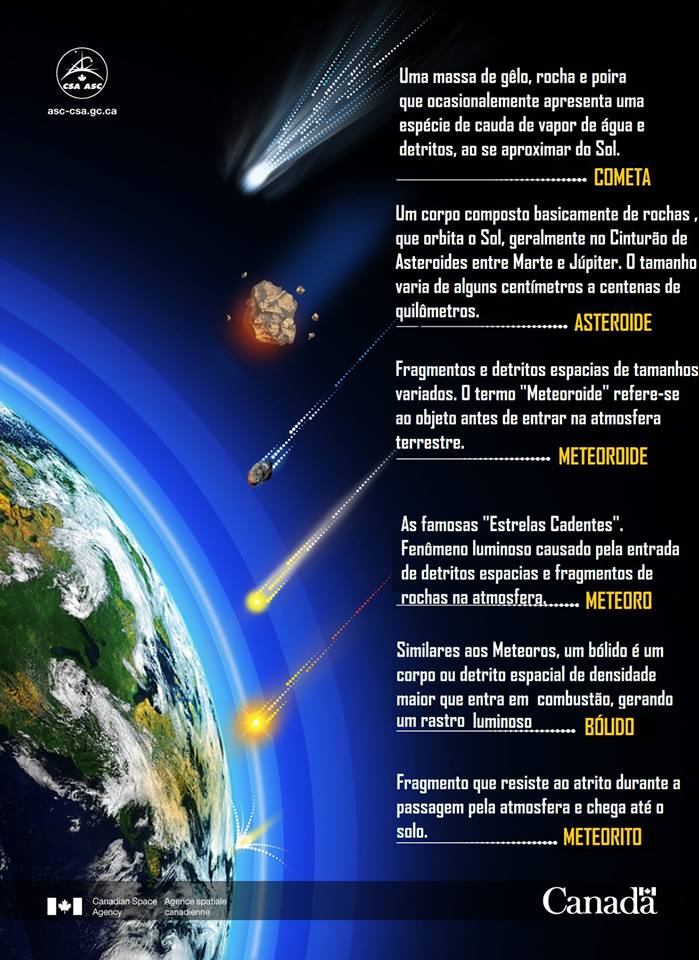 Questão 5POR QUE FAZEMOS PEDIDOS A ESTRELAS CADENTESReza a lenda que ela começou na Grécia por volta do ano 150 a.C.O astrônomo Ptolomeu disse, certa vez, que quando os deuses estavam entediados eles ficavam espiando a Terra. Seria nesse momento, então, que algumas estrelas se desprendiam do céu e cruzavam nosso espaço. Por isso, fazer um pedido nessa hora teria uma garantia a mais de ele ser atendido, já que os deuses estariam olhando para nós naquele exato instante.Essa tradição já dura mais de 2 mil anos e tem variações ao redor do mundo. No Chile, por exemplo, você precisa pegar uma pedra enquanto faz o pedido. Já nas Filipinas, é necessário dar um nó em um lenço para seu desejo ser atendido. Legal, né?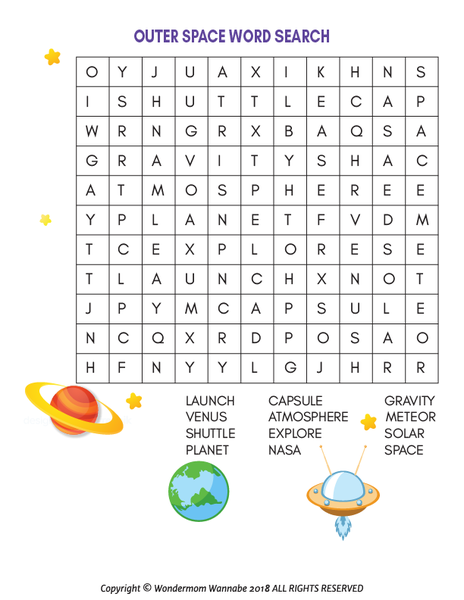 Resolva o Caça-Palavras. 